Муниципальное автономное общеобразовательное учреждение«Средняя общеобразовательная школа р.п. ПинеровкаБалашовского района Саратовской области»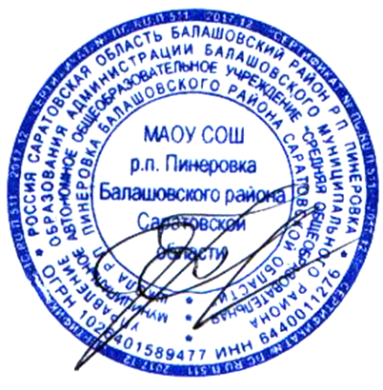 ДОПОЛНИТЕЛЬНАЯ   ОБЩЕРАЗВИВАЮЩАЯ  ПРОГРАММАТеатрального кружка «Фантазия»художественной направленностиВозраст обучающихся: 12-14 летСрок реализации: 1 год (34 часа)Разработчик: Сажнева Н.А.Педагог дополнительного образованияр.п. Пинеровка2023Пояснительная запискаДополнительная общеразвивающая программаРабочая программа составлена в соответствии со следующими нормативно-правовыми инструктивно-методическими документами:- Федеральный Закон РФ «Об образовании в Российской Федерации» от 29.12.2012  №273-ФЗ,- Концепция развития дополнительного образования, утвержденная распоряжением Правительства РФ от 4.09.2014 №1726-р,- Порядок организации и осуществления образовательной деятельности по дополнительным общеобразовательным программам, утвержденный приказом Министерства просвещения РФ от 09.11.2018 №196,- Постановление Главного государственного санитарного врача РФ от 28.09.2020 №28 «Об утверждении СанПиН 2.4.3648-20 «Санитарно-эпидемиологические требования к организациям воспитания и обучения, отдыха и оздоровления детей и молодежи». АктуальностьВ основе программы лежит идея использования потенциала театральной педагогики, позволяющей развивать личность ребёнка, оптимизировать процесс развития речи, голоса, чувства ритма, пластики движений.Адресат программы: настоящая программа рассчитана на освоение учащимися 12-14 лет.  Сроки реализации программы: Программа рассчитана на 1 год обучения –34 часа.Форма обучения. Занятия по программе проходят в очной форме, в стабильной группе, три   раза в неделю.Форма организации образовательного процесса. театральные игры,конкурсы,беседы,экскурсии в театр и музеи,спектаклипраздники.Наполняемость группы – 8-10 человек.Целью программы является обеспечение эстетического, интеллектуального, нравственного развития воспитанников. Воспитание творческой индивидуальности ребёнка, развитие интереса и отзывчивости к искусству театра и актерской деятельности.Задачи, решаемые в рамках данной программы:Воспитательные:-воспитание творческой активности ребёнка, ценящей в себе и других такие качества, как доброжелательность, трудолюбие, уважение к творчеству других;- воспитывать дисциплинированность;Образовательные:- знакомство детей с различными видами театра (кукольный, драматический, оперный, театр балета, музыкальной комедии).- поэтапное освоение детьми различных видов творчества.- совершенствование артистических навыков детей в плане переживания и воплощения образа, моделирование навыков социального поведения в заданных условиях.Развивающие:- развитие речевой культуры;- развитие эстетического вкуса.Планируемые результаты.Личностные - развитие таких важных личностных качеств, как коммуникабельность, общая эрудиция, уровень культуры, выразительность речи, дисциплину и ответственность за порученное дело;- целостность взгляда на мир средствами литературных произведений;- этические чувства, эстетические потребности, ценности и чувства на основе - осознание значимости занятий театральным искусством для личного развития. Метапредметные- определять и формулировать цель деятельности на занятии с помощью учителя, а далее самостоятельно;- добывать новые знания: находить ответы на вопросы, используя разные источники информации, свой жизненный опыт и информацию, полученную - учиться выполнять различные роли в группе (актёр, режиссёр, и др.).Предметные -создание максимальной возможности проявить учащимися свои возможности в избранной области деятельности, создать условия для профессионального самоопределения.Умение максимально проявлять коммуникативные и лидерские способности (качества) в любой ситуации.В результате изучения курсаУчащиеся научатся правилам поведения зрителя, этикет в театре до, во время и после спектакля; различать виды и жанры театрального искусства (опера, балет, драма; комедия, трагедия; и т.д.); чётко произносить в разных темпах 8-10 скороговорок; рассказывать наизусть стихотворения русских авторов. Учащиеся будут уметь владеть комплексом артикуляционной гимнастики; действовать в предлагаемых обстоятельствах с импровизированным текстом на заданную тему; произносить скороговорку и стихотворный текст в движении и разных позах; произносить одну и ту же фразу или скороговорку с разными интонациями; читать наизусть стихотворный текст, правильно произнося слова и расставляя логические ударения; строить диалог с партнером на заданную тему;составлять диалог между сказочными героями.Особенности реализации программы:Программа включает следующие разделы:Театральная играКультура и техника речиРитмопластикаОсновы театральной культурыРабота над спектаклем, показ спектакляУчебный план Содержание программы (34 часа)Занятия в кружке ведутся по программе, включающей несколько разделов.1 раздел. ( 1 час) Вводное занятие.На первом вводном занятии знакомство с коллективом проходит в игре «Снежный ком». Руководитель кружка знакомит ребят с программой кружка, правилами поведения на кружке, с инструкциями по охране труда. В конце занятия - игра «Театр – экспромт»: «Колобок».-Беседа о театре. Значение театра, его отличие от других видов искусств.2 раздел. ( 4 часа) Театральная игра – исторически сложившееся общественное явление, самостоятельный вид деятельности, свойственный человеку.Задачи учителя. Учить детей ориентироваться в пространстве, равномерно размещаться на площадке, строить диалог с партнером на заданную тему; развивать способность произвольно напрягать и расслаблять отдельные группы мышц, запоминать слова героев спектаклей; развивать зрительное, слуховое внимание, память, наблюдательность, образное мышление, фантазию, воображение, интерес к сценическому искусству; упражнять в четком произношении слов, отрабатывать дикцию; воспитывать нравственно-эстетические качества.3 раздел. ( 4 часа) Ритмопластика включает в себя комплексные ритмические, музыкальные пластические игры и упражнения, обеспечивающие развитие естественных психомоторных способностей детей, свободы и выразительности телодвижении; обретение ощущения гармонии своего тела с окружающим миром. Упражнения «Зеркало», «Зонтик», «Пальма».Задачи учителя. Развивать умение произвольно реагировать на команду или музыкальный сигнал, готовность действовать согласованно, включаясь в действие одновременно или последовательно; развивать координацию движений; учить запоминать заданные позы и образно передавать их; развивать способность искренне верить в любую воображаемую ситуацию; учить создавать образы животных с помощью выразительных пластических движений.4 раздел. ( 8 часов) Культура и техника речи. Игры и упражнения, направленные на развитие дыхания и свободы речевого аппарата.Задачи учителя . Развивать речевое дыхание и правильную артикуляцию, четкую дикцию, разнообразную интонацию, логику речи; связную образную речь, творческую фантазию; учить сочинять небольшие рассказы и сказки, подбирать простейшие рифмы; произносить скороговорки и стихи; тренировать четкое произношение согласных в конце слова; пользоваться интонациями, выражающими основные чувства; пополнять словарный запас.5 раздел. ( 10 часов) Основы театральной культуры. Детей знакомят с элементарными понятиями, профессиональной терминологией театрального искусства (особенности театрального искусства; виды театрального искусства, основы актерского мастерства; культура зрителя).Задачи учителя. Познакомить детей с театральной терминологией; с основными видами театрального искусства; воспитывать культуру поведения в театре.6 раздел. ( 14 часов) Работа над спектаклем (пьесой, сказкой) базируется на авторских пьесах и включает в себя знакомство с пьесой, сказкой, работу над спектаклем – от этюдов к рождению спектакля. Показ спектакля.Задачи учителя. Учить сочинять этюды по сказкам, басням; развивать навыки действий с воображаемыми предметами; учить находить ключевые слова в отдельных фразах и предложениях и выделять их голосом; развивать умение пользоваться интонациями, выражающими разнообразные эмоциональные состояния (грустно, радостно, сердито, удивительно, восхищенно, жалобно, презрительно, осуждающе, таинственно и т.д.); пополнять словарный запас, образный строй речи.7 раздел. ( 1 час) Заключительное занятиеПодведение итогов обучения, обсуждение и анализ успехов каждого воспитанника. Отчёт, показ любимых инсценировок.Постановка сценок к конкретным школьным мероприятиям, инсценировка сценариев школьных праздников, театральные постановки сказок, эпизодов из литературных произведений - все это направлено на приобщение детей к театральному искусству и мастерству.Методы работы:Продвигаясь от простого к сложному, ребята смогут постичь увлекательную науку театрального мастерства, приобретут опыт публичного выступления и творческой работы. Важно, что в театральном кружке дети учатся коллективной работе, работе с партнёром, учатся общаться со зрителем, учатся работе над характерами персонажа, мотивами их действий, творчески преломлять данные текста или сценария на сцене. Дети учатся выразительному чтению текста, работе над репликами, которые должны быть осмысленными и прочувствованными, создают характер персонажа таким, каким они его видят. Дети привносят элементы своих идеи, свои представления в сценарий, оформление спектакля.Кроме того, большое значение имеет работа над оформлением спектакля, над декорациями и костюмами, музыкальным оформлением. Эта работа также развивает воображение, творческую активность школьников, позволяет реализовать возможности детей в данных областях деятельности.Важной формой занятий данного кружка являются экскурсии в театр, где дети напрямую знакомятся с процессом подготовки спектакля: посещение гримерной, костюмерной, просмотр спектакля. Совместные просмотры и обсуждение спектаклей, фильмов, посещение театров, устные рассказы по прочитанным книгам, отзывы о просмотренных спектаклях.Беседы о театре знакомят ребят в доступной им форме с особенностями реалистического театрального искусства, его видами и жанрами; раскрывает общественно-воспитательную роль театра. Все это направлено на развитие зрительской культуры детей.Освоение программного материала происходит через теоретическую и практическую части, в основном преобладает практическое направление. Занятие включает в себя организационную, теоретическую и практическую части. Организационный этап предполагает подготовку к работе, теоретическая часть очень компактная, отражает необходимую информацию по теме.Формы контроляДля полноценной реализации данной программы используются разные виды контроля:текущий – осуществляется посредством наблюдения за деятельностью ребенка в процессе занятий;промежуточный – праздники, занятия-зачеты, конкурсы ;итоговый – открытые занятия, спектакли.Формой подведения итогов считать: выступление на школьных праздниках, торжественных и тематических линейках, участие в школьных мероприятиях, родительских собраниях, классных часах, инсценирование сказок, сценок из жизни школы и постановка сказок и пьесок для свободного просмотра.Календарно-тематическое планирование кружка «Фантазия»Список литературы: 1. Ганелин Е.Р. Программа обучения детей основам сценического искусства «Школьный театр». http://www.teatrbaby.ru/metod_metodika.htm2. Генералов И.А. Программа курса «Театр» для начальной школы Образовательная система «Школа 2100» Сборник программ. Дошкольное образование. Начальная школа (Под научной редакцией Д.И. Фельдштейна). М.: Баласс, 2008. 3. Похмельных А.А. Образовательная программа «Основы театрального искусства». youthnet.karelia.ru/dyts/programs/2009/o_tea.doc      Утверждаю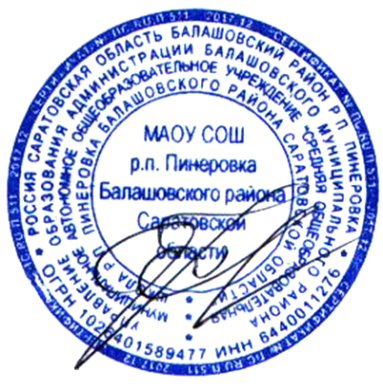       Приказ № _____ от "30" августа 2023 г. Директор школы______________С.А.ФандинаРассмотренона педагогическом совете 
Протокол № 1 от "30" августа 2023 г.№Раздел программыКоличество часов1Введение 12Театральная игра 43Ритмопластика44Культура и техника речи85Основы театральной культуры106Работа над спектаклем (пьесой, сказкой) 147Заключительное занятие1Всего часов34№ урокаТемаОсновное содержание занятияКоличест-вочасовФормы и методы работыВид деятельностиВиды контроляПримечание1Вводное занятие.Задачи и особенности занятий в театральном кружке, коллективе. Игра «Театр – экспромт»;«Колобок».1беседаРешение организационных вопросов.Понятие «экспромт»2Здравствуй, театр!Дать детям возможность окунуться в мир фантазии и воображения. Познакомить с понятием «театр».Знакомство с театром Балашова (презентация)1Фронтальная работаПросмотр презентацийтекущийВозможно использование Интернет-ресурсов3Театральная играКак вести себя на сцене. Учить детей ориентироваться в пространстве, равномерно размещаться на площадке. Учимся строить диалог с партнером на заданную тему.Учимся сочинять небольшие рассказы и сказки, подбирать простейшие рифмы.3Знакомство с правилами поведения на сценепредварительныйПонятие «рифма»4Репетиция постановкиРабота над темпом, громкостью, мимикой на основе игр: «Репортаж с соревнований по гребле»,«Шайба в воротах»,«Разбилась любимая мамина чашка».4Индивидуальная работаРаспределение ролейПоказ сказки5В мире пословицРазучиваем пословицы. Инсценировка пословиц. Игра-миниатюра с пословицами «Объяснялки»1Индивидуальная работаПоказ презентации «Пословицы в картинках»Интернет-ресурсы6Виды театрального искусстваРассказать детям в доступной форме о видах театрального искусства.Упражнения на развитие дикции (скороговорки, чистоговорки). Произнесение скороговорок по очереди с разным темпом и силой звука, с разными интонациями.Чтение сказки Н.Грибачёва «Заяц Коська и его друзья». Инсценирование понравившихся диалогов.1Словесные формы работыПрезентация «Виды театрального искусства»соревнованиеИнтернет - ресурсы7Правила поведения в театреПознакомить детей с правилами поведения в театреКак вести себя на сцене. Учить детей ориентироваться в пространстве, равномерно размещаться на площадке. Учимся строить диалог с партнером на заданную тему1играЭлектронная презентация «Правила поведения в театре»Ролевая игра: «Мы в театре»Правила диалога8Театральная азбука.Разучивание скороговорок, считалок, потешек и их обыгрывание1Индивидуальная работаСоревнованиетематический9Театральная игра «Сказка, сказка, приходи».Викторина по сказкам1Фронтальная работаОтгадывание заданий викториныЭлектронная презентация10Театральная играУчимся развивать зрительное, слуховое внимание, наблюдательность.Учимся находить ключевые слова в предложении и выделять их голосом.3Групповая работа, словесные методыДети самостоятельно разучивают диалоги в микрогруппахитоговый11Основы театральной культурыТеатр - искусство коллективное, спектакль - результат творческого труда многих людей различных профессийМузыкальные пластические игры и упражнения3Групповая работа, поисковые методыПодбор музыкальных произведений к знакомым сказкамфонохрестоматия12Инсценирование народных сказок о животных.Знакомство с содержанием, выбор сказки, распределение ролей, диалоги героев, репетиции, показ2Фронтальная работа, словесные методыРабота с текстом сказки: распределение ролей, репетиции с пальчиковыми кукламиОтработка умения работать с пальчиковыми куклами13Театральная играИгры на развитие образного мышления, фантазии, воображения, интереса к сценическому искусству. Игры-пантомимы.3Групповая работа. Методы поисковые, наглядныеРазучиваем игры-пантомимыЧто такое пантомима14Постановка сказки Знакомство с содержанием, распределение ролей, диалоги героев, репетиции, показ3Словесные и наглядные методыРепетиции, подбор костюмов, реквизитаИтоговый – выступление перед гостями15Культура и техника речиИнсценирование постановкиУпражнения на постановку дыхания (выполняется стоя). Упражнения на развитие артикуляционного аппарата. 1.Упражнения «Дуем на свечку (одуванчик, горячее молоко, пушинку)», «Надуваем щёки».2.Упражнения для языка. Упражнения для губ.»Радиотеатр; озвучиваем сказку (дует ветер, жужжат насекомые, скачет лошадка и т. п.).Знакомство с содержанием сказки, распределение ролей, диалоги героев, репетиции, показ2Словесные и наглядные методы.Групповая работаРабота над постановкой дыхания. Репетиция сказки16РитмопластикаСоздание образов с помощью жестов, мимики. Учимся создавать образы животных с помощью выразительных пластических движений.1Наглядные методыРабота над созданием образов животных с помощью жестов и мимикитекущий17Инсценирование постановкиЧтение сказок, распределение ролей, репетиции и показ5Словесные и наглядные методыРепетиции, подбор костюмов, реквизитаИтоговый – выступление перед гостями18Заключительное занятие.Подведение итогов обучения, обсуждение и анализ успехов каждого воспитанника. Отчёт, показ любимых инсценировок.1Фронтальная работа. Словесные методы«Капустник» - показ любимых инсценировокЗаключительныйПросмотр фото и видеозаписи выступлений детей в течении годаИтого:34